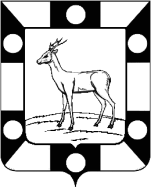 АДМИНИСТРАЦИЯ СЕЛЬСКОГО ПОСЕЛЕНИЯ КУРУМОЧМУНИЦИПАЛЬНОГО РАЙОНА ВОЛЖСКИЙ САМАРСКОЙ ОБЛАСТИПОСТАНОВЛЕНИЕ № 44 от 24.02.2015 годаОб утверждении отчета о ходе реализации и оценке эффективности долгосрочной муниципальной целевой Программы «Борьба с грызунами и профилактика природно-очаговых особо опасных зоонозных инфекционных заболеваний в сельском поселении Курумоч муниципального района Волжский на 2013-2015 годы»Во исполнение Постановления Администрации сельского поселения Курумоч муниципального района Волжский Самарской области №6 от 17.01.2014 года «Об утверждении Порядка разработки, реализации и оценки эффективности муниципальных программ Администрацией сельского поселения Курумоч» Администрация сельского поселения КурумочПОСТАНОВЛЯЕТ:Утвердить отчет о ходе реализации и оценке эффективности долгосрочной муниципальной целевой Программы «Борьба с грызунами и профилактика природно-очаговых особо опасных зоонозных инфекционных заболеваний в сельском поселении Курумоч муниципального района Волжский на 2013-2015 годы», согласно приложению к настоящему Постановлению.Постановление вступает в силу после его официального опубликования в ежемесячном информационном вестнике «Вести сельского поселения Курумоч».Контроль за выполнением постановления оставляю за собой.Глава сельского поселения Курумоч				О.Л. Катынский  Разживина9989361Приложениек Постановлению Администрациисельского поселения Курумочмуниципального района Волжский Самарской области№44 от 24.02.2015 г.ОТЧЕТо ходе реализации и оценке эффективностидолгосрочной муниципальной целевой Программы«Борьба с грызунами и профилактика природно-очаговых особо опасных зоонозных инфекционных заболеваний в сельском поселении Курумоч муниципального района Волжский на 2013-2015 годы»Основной целью Программы является снижение показателей заболеваемости, инвалидизации, смертности населения Для достижения поставленной цели необходимо решить следующие задачи:Активизировать (путем информирования) иммунизацию населения против клещевого энцефалита с 7-летнего возраста; Санитарная расчистка и благоустройство территорий кладбищ, лесопарковых зон массового отдыха;Акарицидная обработка территорий кладбищ, зон массового отдыха;Проведение барьерной и сплошной дератизации населенных пунктов, эпидемически значимых объектов;Ликвидация несанкционированных свалок и сухостоя на территории населенных пунктов поселения;Отлов безнадзорных животных (прокормителей клещей)Финансирование мероприятий долгосрочной муниципальной целевой Программы «Борьба с грызунами и профилактика природно-очаговых особо опасных зоонозных инфекционных заболеваний в сельском поселении Курумоч муниципального района Волжский на 2013-2015 годы»Анализ плановых расходов на финансирование программных мероприятий в 2014 году представлен в Таблице 1. Под бюджетными средствами подразумеваются бюджеты различных уровней: сельского поселения, муниципального района, области, федеральный. К собственным средствам относятся средства бюджета сельского поселения Курумоч.Таблица 1Объем финансирования программных мероприятий в 2014 г.Информация о ходе и полноте выполнения программных мероприятийСогласно программе в 2014 году предусмотрены следующие программные мероприятия:Проведение дератизационных, дезинсекционных работ, акарицидной обработки – в рамках данного мероприятия по договорам с ООО «СамТехКом» проводились работы по дератизации, дезинсекции, акарицидной обработке населенных пунктов, эпидемически значимых объектов, в том числе территорий кладбищ, зон массового отдыха. Кроме того, в целях реализации данного мероприятия осуществлялась информационно-просветительская деятельность среди населения о средствах и способах защиты от геморрагической лихорадки, клещевого энцефалита, о необходимости массовой иммунизации против клещевого энцефалита. Мероприятие выполнено, профинансировано на 157,14% по отношению к прогнозируемым расходам.Меры по обеспечению сбора, хранения, удаления, переработке бытовых отходов, утилизация биологических отходов – на территории поселения данное мероприятие осуществляется по договорам с МУП «ПЖРТ», «МУП ЖКХ сельского поселения Курумоч муниципального района Волжский Самарской области». Мероприятие выполнено, на его реализацию выделено 21,48 тыс.руб. из местного бюджета.Меры по санитарной очистке территории населенных пунктов поселения – в рамках данного мероприятия проводился месячник по благоустройству, в результате которого силами жителей поселения, а также по договорам с МУП «ПЖРТ» территория поселения приведена в надлежащее санитарное состояние. Далее работы по поддержанию территории в надлежащем санитарном состоянии осуществлялись по договорам с МУП «ПЖРТ», «МУП ЖКХ сельского поселения Курумоч муниципального района Волжский Самарской области». Мероприятие выполнено.Меры по предупреждению распространения природно-очаговых, особо опасных зоонозных инфекционных заболеваний – по договору с ООО «БИС Самара» поселению оказывались услуги по отлову безнадзорных животных, подбору их трупов с последующей утилизацией. Также в целях реализации мероприятия по договору с ООО «Ветзоосервис» закупались ветеринарные и биологические препараты. Проведение расчистки лесной полосы, удаление сухостоя, скашивание травы, ликвидация свалок бытового мусора в зонах отдыха населения осуществлялось по договорам с ИП Калугиной, МУП «ПЖРТ», «МУП ЖКХ сельского поселения Курумоч муниципального района Волжский Самарской области». Мероприятие выполнено, профинансировано на сумму – 289,22 тыс.руб., или 413,2% от прогнозных значений.Меры по обеспечению грызунонепроницаемости объектов, включая комплекс инженерно-технических, ремонтно-строительных мероприятий – рекомендовано при проведении инженерно-технических, ремонтно-строительных работ проводить мероприятия по защите объектов от грызунов, осуществлять меры, препятствующие миграции грызунов, создающие неблагоприятные условия для их обитания. Мероприятие выполнено, финансовых ресурсов на его осуществление не привлекалось.Перечень завершенных мероприятий ПрограммыПо итогам 2014 г. можно констатировать 100% выполнение программных мероприятий. На финансирование программных мероприятий привлечено 399,22 тыс.руб., что составляет 285,16% от прогнозируемых затрат.Оценка эффективности результатов реализацииДля оценки эффективности реализации Программы используются следующие целевые индикаторы и показатели:Снижение заболеваемости и недопущение смертности населения от клещевого энцефалита и геморрагической лихорадки с почечным синдромом;Снижение численности грызунов;Снижение численности бродячих собак и кошек;Снижение численности лиц, покусанных клещами.По всем вышеперечисленным показателям достигнута положительная динамика, что в свою очередь говорит о высокой эффективности проводимых мероприятий Программы.№ п/пНаименование мероприятийПрогноз объема расходов на мероприятия Программы, тыс.руб.Выделено в 2014 году, тыс.руб. (% к плану)Выделено в 2014 году, тыс.руб. (% к плану)№ п/пНаименование мероприятийПрогноз объема расходов на мероприятия Программы, тыс.руб.Бюджет. средстваСобств. средства1Проведение плановой дератизации, дезинсекции, акарицидной обработки на территории сельских кладбищ поселения30,050,0 (166,7%)50,0 (166,7%)2Проведение плановой барьерной и сплошной дератизации территории населенных пунктов поселения40,060,0 (150%)60,0 (150%)3Обеспечение отлова безнадзорных животных40,077,4 (193,5%)77,4 (193,5%)4Проведение расчистки лесной полосы, удаление сухостоя, скашивание травы, ликвидация свалок бытового мусора в зонах отдыха населения 30,0211,82 (706,07%)211,82 (706,07%)ИТОГО за отчетный период (2014 г.)ИТОГО за отчетный период (2014 г.)140,0399,22 (285,16%)399,22 (285,16%)